OMEGAFONDO PENSIONE COMPLEMENTARE A CAPITALIZZAZIONE PER I LAVORATORI ************Modulo di adesione a OMEGA – FONDO PENSIONE COMPLEMENTARE A CAPITALIZZAZIONE PER I LAVORATORI *****iscritto all’Albo tenuto dalla COVIP con il n. ***Attenzione: L’adesione a OMEGA – FONDO PENSIONE COMPLEMENTARE A CAPITALIZZAZIONE PER I LAVORATORI *******, deve essere preceduta dalla consegna e presa visione della Parte I ‘Le informazioni chiave per l’aderente’ della Nota informativa e dell’Appendice ‘Informativa sulla sostenibilità’. La Nota informativa e lo statuto sono disponibili sul sito www.omegafp.it e verranno consegnati in formato cartaceo solo su tua richiesta.Dati dell’aderente:Data prima iscrizione alla previdenza complementareDati dell’aziendaCondizione professionaleTitolo di studioSe già si aderisce ad altra forma pensionistica complementare, riportare le seguenti informazioni:Opzione di investimentoSoggetti che hanno diritto di riscattare la posizione individuale in caso di decesso dell’Aderente prima del pensionamentoContribuzione e modalità di pagamentoIn caso di iscrizione di soggetti fiscalmente a carico è necessario compilare il “Modulo di adesione per i soggetti fiscalmente a carico”, reperibile sul sito www.omegafp.it.L’aderente dichiara:di aver ricevuto la Parte I ‘Le informazioni chiave per l’aderente’ della Nota informativa e l’Appendice ‘Informativa sulla sostenibilità’;di essere informato che sono disponibili sul sito www.omegafp.it la Nota informativa, lo statuto e ogni altra documentazione attinente al fondo pensione;di aver sottoscritto la Scheda ‘I costi’ della forma pensionistica a cui risulta già iscritto, la cui copia è allegata al presente Modulo di adesione (per coloro che sono già iscritti ad altra forma pensionistica complementare che redige la Scheda ‘I costi’);che il soggetto incaricato della raccolta delle adesioni ha richiamato l’attenzione:sulle informazioni contenute nella Parte I ‘Le informazioni chiave per l’aderente’ e nell’Appendice ‘Informativa sulla sostenibilità’;con riferimento ai costi, sull’Indicatore sintetico dei costi (ISC) riportato nella Scheda ‘I costi’ della Parte I ‘Le informazioni chiave per l’aderente’ della Nota informativa;in merito al paragrafo ‘Quanto potresti ricevere quando andrai in pensione’, nella Scheda 'Presentazione' della Parte I 'Le informazioni chiave per l'aderente' della Nota informativa, redatto in conformità alle Istruzioni della COVIP e contenente proiezioni della posizione individuale e dell’importo della prestazione pensionistica attesa relativa ad alcune figure tipo, così da consentire la valutazione e la rispondenza delle possibili scelte alternative rispetto agli obiettivi di copertura pensionistica che si vuole conseguire;circa la possibilità di effettuare simulazioni personalizzate mediante un motore di calcolo presente sul sito www.omegafp.it;di aver sottoscritto il ‘Questionario di Autovalutazione’;di assumere ogni responsabilità in merito alla completezza e veridicità delle informazioni fornite, e si impegna a comunicare ogni successiva variazione;di essere a conoscenza che, nel caso in cui la posizione individuale rimanga priva del tutto di consistenza per un anno, l’aderente può perdere la propria qualifica; in tali casi infatti il fondo può avvalersi della clausola risolutiva espressa comunicando all’aderente, almeno 60 giorni prima del decorso del termine, che provvederà alla cancellazione dello stesso dal libro degli aderenti, salvo che questi effettui un versamento prima del decorso del suddetto termine.Luogo e data Roma, gg/mm/aaaa				Firma Aderente Mario BianchiQuestionario di AutovalutazioneIl Questionario di autovalutazione è uno strumento che aiuta l’aderente a verificare il proprio livello di conoscenza in materia previdenziale e ad orientarsi tra le diverse opzioni di investimento.CONOSCENZE IN MATERIA DI PREVIDENZA Conoscenza dei fondi pensione	ne so poco	sono in grado di distinguere, per grandi linee, le differenze rispetto ad altre forme di investimento, in particolare di tipo finanziario o assicurativo	ho una conoscenza dei diversi tipi di fondi pensione e delle principali tipologie di prestazioniConoscenza della possibilità di richiedere le somme versate al fondo pensione	non ne sono al corrente 	so che le somme versate non sono liberamente disponibili	so che le somme sono disponibili soltanto al momento della maturazione dei requisiti per il pensionamento o al verificarsi di alcuni eventi personali, di particolare rilevanza, individuati dalla leggeA che età prevede di andare in pensione?68 anniQuanto prevede di percepire come pensione di base, rispetto al suo reddito da lavoro appena prima del pensionamento (in percentuale)?60 per centoHa confrontato tale previsione con quella a Lei resa disponibile dall’INPS tramite il suo sito web ovvero a Lei recapitata a casa tramite la “busta arancione” (cosiddetta “La mia pensione”)?	si	noHa verificato il paragrafo ‘Quanto potresti ricevere quando andrai in pensione’, nella Scheda 'Presentazione', della Parte I 'Le informazioni chiave per l'aderente' della Nota informativa, al fine di decidere quanto versare al fondo pensione per ottenere una integrazione della Sua pensione di base, tenendo conto della Sua situazione lavorativa? 	si	noCONGRUITÀ DELLA SCELTA PREVIDENZIALEPer trarre indicazioni sulla congruità della opzione di investimento scelta è necessario rispondere integralmente alle domande 7,8 e 9Capacità di risparmio personale (escluso il TFR)	Risparmio medio annuo fino a 3.000 Euro (punteggio 1)	Risparmio medio annuo oltre 3.000 e fino a 5.000 Euro (punteggio 2)	Risparmio medio annuo oltre 5.000 Euro (punteggio 3)	Non so/non rispondo (punteggio 1)Fra quanti anni prevede di chiedere la prestazione pensionistica complementare?	2 anni (punteggio 1)	5 anni (punteggio 2)	7 anni (punteggio 3)	10 anni (punteggio 4)	20 anni (punteggio 5)	Oltre 20 anni (punteggio 6)In che misura è disposto a tollerare le oscillazioni del valore della Sua posizione individuale?	Non sono disposto a tollerare oscillazioni del valore della posizione individuale accontentandomi anche di rendimenti contenuti (punteggio 1)	Sono disposto a tollerare oscillazioni contenute del valore della posizione individuale, al fine di conseguire rendimenti probabilmente maggiori (punteggio 2)	Sono disposto a tollerare oscillazioni anche elevate del valore della posizione individuale nell’ottica di perseguire nel tempo la massimizzazione dei rendimenti (punteggio 3)Punteggio ottenutoIl punteggio va riportato solo in caso di risposta alle domande 7, 8 e 9 e costituisce un ausilio nella scelta fra le diverse opzioni di investimento offerte dal fondo pensione, sulla base della seguente griglia di valutazione.GRIGLIA DI VALUTAZIONELuogo e data	Roma, gg/mm/aaaaL’aderente attesta che il Questionario è stato compilato in ogni sua parte e che ha valutato la congruità o meno della propria scelta dell’opzione di investimento sulla base del punteggio ottenuto.FirmaMario Bianchi[in alternativa]L’aderente, nell’attestare che il Questionario non è stato compilato, oppure è stato compilato solo in parte, dichiara di essere consapevole che la mancata compilazione, parziale o totale, della sezione CONGRUITA’ DELLA SCELTA PREVIDENZIALE non consente di utilizzare la griglia di valutazione come ausilio per la scelta dell’opzione di investimento.FirmaCognome:BianchiNome:Mario Nome:Mario Nome:Mario Nome:Mario Codice Fiscale:AAABBB00A00A111ACodice Fiscale:AAABBB00A00A111ACodice Fiscale:AAABBB00A00A111ASesso:MData di nascita:23/02/1960Data di nascita:23/02/1960Comune di nascita:RomaComune di nascita:RomaProvincia:RomaProvincia:RomaStato:ItaliaTipo documento:Carta di identitàNumero documento:AR1000000Numero documento:AR1000000Ente di rilascio:Comune RomaEnte di rilascio:Comune RomaEnte di rilascio:Comune RomaData di rilascio:23/02/2014Data di rilascio:23/02/2014Residenza:Viale G. Cesare, 32 - 00100 RomaResidenza:Viale G. Cesare, 32 - 00100 RomaCap:00100Cap:00100Telefono:333.333333Telefono:333.333333e-mail: bianchi1@gmail.ite-mail: bianchi1@gmail.itDesidero ricevere la corrispondenza:Desidero ricevere la corrispondenza:Desidero ricevere la corrispondenza:Desidero ricevere la corrispondenza:Desidero ricevere la corrispondenza:Desidero ricevere la corrispondenza:Desidero ricevere la corrispondenza:Desidero ricevere la corrispondenza:In formato elettronico via e-mailIn formato elettronico via e-mailIn formato elettronico via e-mailIn formato elettronico via e-mailIn formato cartaceo all’indirizzo di residenzaIn formato cartaceo all’indirizzo di residenzaIn formato cartaceo all’indirizzo di residenzaIn formato cartaceo all’indirizzo di residenza01/02/1999Azienda: Zeta SpaCodice fiscale/partita IVA: 100010001000Codice fiscale/partita IVA: 100010001000Indirizzo: Via P. Bussolotti, 66. 20100 MilanoTel. 02 20030030e-mail: infozeta@zeta.itContratto collettivo di riferimentoCommercioCommercioLavoratore dipendenteLavoratore dipendenteLavoratore autonomo/libero professionistaSoggetto fiscalmente a carico di iscritto al fondoSoggetto diverso da quelli precedentiPrivatoPubblicoLavoratore autonomo/libero professionistaSoggetto fiscalmente a carico di iscritto al fondoSoggetto diverso da quelli precedentiNessunoLicenza elementareLicenza media inferioreDiploma professionaleDiploma media superioreDiploma universitario/laurea triennaleLaurea / laurea magistraleSpecializzazione post-laureaDenominazione altra forma pensionistica: Fondo Pensione Aperto GialloNumero iscrizione Albo tenuto dalla COVIP: 999Denominazione altra forma pensionistica: Fondo Pensione Aperto GialloNumero iscrizione Albo tenuto dalla COVIP: 999L’attuale Scheda dei costi della sopraindicata altra forma pensionistica mi è stata: L’attuale Scheda dei costi della sopraindicata altra forma pensionistica mi è stata: ConsegnataNon consegnata (*)(*) Non è prevista la consegna della Scheda dei costi solo nel caso in cui l’altra forma pensionistica non è tenuta a redigerla.(*) Non è prevista la consegna della Scheda dei costi solo nel caso in cui l’altra forma pensionistica non è tenuta a redigerla.Indicare se si intende chiedere il trasferimento della posizione maturata nell’altra forma pensionistica cui già si aderisceIndicare se si intende chiedere il trasferimento della posizione maturata nell’altra forma pensionistica cui già si aderisceSi  No  Denominazione dei compartiCategoriaRipartizione %Omega GaranziaGarantito….Omega StabilitàObbligazionario Misto….Omega BilanciatoBilanciato100Omega CrescitaAzionario…..Eredi                           Designati                     (indicare Cognome, Nome, Luogo e data di nascita, Codice Fiscale)Delego il mio datore di lavoro ZETA Spa a trattenere dalla mia retribuzione le seguenti quote percentuali da versare al fondo pensione OMEGA, come previsto dagli accordi di settore e riportati nell’Allegato alle ‘Informazioni chiave per l’aderente’: TFR  100 %              Retribuzione  2,5%         Azienda  2,0 %Punteggio fino a 4Punteggio tra 5 e 7Punteggio tra 8 e 12Categoria del compartoGarantitoObbligazionario puroObbligazionario mistoObbligazionario mistoBilanciatoBilanciatoAzionarioIn caso di adesione a più comparti la verifica di congruità sulla base del ‘Questionario di autovalutazione’ non risulta possibile ed è l’aderente a dover effettuare una propria valutazione circa la categoria nella quale ricade la combinazione da lui scelta.In caso di adesione a più comparti la verifica di congruità sulla base del ‘Questionario di autovalutazione’ non risulta possibile ed è l’aderente a dover effettuare una propria valutazione circa la categoria nella quale ricade la combinazione da lui scelta.In caso di adesione a più comparti la verifica di congruità sulla base del ‘Questionario di autovalutazione’ non risulta possibile ed è l’aderente a dover effettuare una propria valutazione circa la categoria nella quale ricade la combinazione da lui scelta.In caso di adesione a più comparti la verifica di congruità sulla base del ‘Questionario di autovalutazione’ non risulta possibile ed è l’aderente a dover effettuare una propria valutazione circa la categoria nella quale ricade la combinazione da lui scelta.Spazio riservato al soggetto incaricato della raccolta delle adesioni…………………….INFORMATIVA SUL TRATTAMENTO DEI DATI PERSONALI…CONSENSO AL TRATTAMENTO DEI DATI PERSONALI (ove necessario)…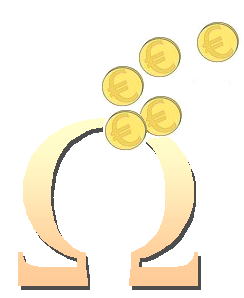 